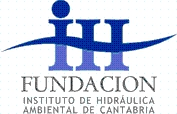 Nombre: ……………………………………………………………………………………………………………. Apellidos: ………………………………………………………………………………………………………DNI: ………………………………………………………………………………………………………………… Le informamos que sus datos personales, procedentes de una empresa de selección de personal, serán tratados por FUNDACIÓN INSTITUTO HIDRÁULICA AMBIENTAL DE CANTABRIA (FIHAC) con la finalidad de gestionar los procesos de selección de los puestos vacantes que genere la Entidad. Este tratamiento de datos es necesario para la aplicación de medidas precontractuales (toma de decisiones previa a la contratación laboral). No se realizarán cesiones de datos de sus datos personales.Igualmente, le informamos que, transcurrido un año desde la recepción de los datos, éstos serán eliminados. Ud. puede ejercer sus derechos de acceso, rectificación, cancelación, oposición, portabilidad y limitación del tratamiento de sus datos dirigiéndose a FUNDACIÓN INSTITUTO HIDRÁULICA AMBIENTAL DE CANTABRIA (FIHAC), Pctcan- C/Isabel Torres, 15; 39011 Santander (Cantabria) o a rgpdihcantabria@unican.es, acompañando copia de su DNI acreditando debidamente su identidad. En cualquier situación, Ud. tiene derecho a presentar una reclamación ante la Agencia Española de Protección de Datos (AEPD). En Santander a…, de........, de 20… Firma del candidato:CLAÚSULA INFORMATIVA – CANDIDATOS 